В _____________ районный (городской)                                  суд ________________________ области                                  (края, республики)                                                   ИСТЕЦ: _____________________________                                                 (Ф.И.О., адрес)                                       ОТВЕТЧИК: __________________________                                                 (Ф.И.О., адрес)                                ИСКОВОЕ ЗАЯВЛЕНИЕ                                           о признании брака недействительным                     "__"___________19___г. я вступил в брак с ответчиком _____________                                                            (Ф.И.О.)    После заключения брака оказалось, что ____________________________ _____________________________________________________________________      (указать основания, препятствовавшие заключению брака или ____________________________________________________________________,         свидетельствующие о заключении фиктивного брака) что подтверждается _________________________________________________.                          (привести доказательства)     В соответствии со ст.12-14,27 Семейного кодекса РФ                                       ПРОШУ:      Признать брак между мной и ответчиком _______________________,                                                      (Ф.И.О.)     зарегистрированный "__"__________19__г.  органом ЗАГСа _____________,                                                       (наименование)          актовая запись N________, недействительным.     Приложение:                                                          1. Копия свидетельства о заключении брака     2. Документы, подтверждающие основания признания брака недействительным     3. Квитанция об уплате государственной пошлины     4. Копия искового заявления для ответчика     Подпись                                                              Дата                                                            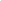 